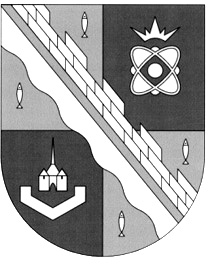 администрация МУНИЦИПАЛЬНОГО ОБРАЗОВАНИЯ                                        СОСНОВОБОРСКИЙ ГОРОДСКОЙ ОКРУГ  ЛЕНИНГРАДСКОЙ ОБЛАСТИпостановлениеот 29/11/2019 № 4298О внесении изменений в постановление администрацииСосновоборского городского округа от 06.02.2019 № 201«О проведении городских мероприятий с участием субъектов малого и среднего предпринимательства и мастеров прикладного творчества в рамках реализации муниципальной программы «Стимулирование экономической активности малого и среднего предпринимательства Сосновоборском городском округе до 2030 года» в 2019 году»В соответствии с обращением МАУК «Городской культурный центр «Арт-Карусель» от 18.11.2019 № 01-22/531, а также в целях реализации мероприятий муниципальной программы Сосновоборского городского округа «Стимулирование экономической активности малого и среднего предпринимательства в Сосновоборском городском округе до 2030 года», утвержденной постановлением администрации Сосновоборского городского округа от 01.10.2013 № 2464 (в редакции постановления от 25.07.2018 № 1723 (с изменениями от 03.10.2019 № 2099)), администрация Сосновоборского городского округа п о с т а н о в л я е т:1. Внести изменение в постановление администрации Сосновоборского городского округа от 06.02.2019 № 201 «О проведении городских мероприятий с участием субъектов малого и среднего предпринимательства и мастеров прикладного творчества в рамках реализации муниципальной программы «Стимулирование экономической активности малого и среднего предпринимательства Сосновоборском городском округе до 2030 года» в 2019 году» (далее – Постановление):1.1. В пункте 2 «Перечня городских мероприятий с участием субъектов малого и среднего предпринимательства и мастеров прикладного творчества в рамках реализации муниципальной программы «Стимулирование экономической активности малого и среднего предпринимательства в Сосновоборском городском округе до 2030 года» в 2019 году» (Приложение 1 к Постановлению) и в подпункте 1.1 «Плана организации выставок - ярмарок с участием субъектов малого и среднего предпринимательства и мастеров прикладного творчества» (Приложение 2 к Постановлению) изменить дату проведения мероприятия – выставки-ярмарки «Зимние фантазии» - с 26-27 декабря 2019 года на 19-20 декабря 2019 года.2. Общему отделу администрации (Смолкина М.С.) обнародовать настоящее постановление на электронном сайте городской газеты «Маяк».3. Отделу по связям с общественностью (пресс-центр) Комитета по общественной безопасности и информации администрации (Никитина В.Г.) разместить настоящее постановление на официальном сайте Сосновоборского городского округа.4. Настоящее постановление вступает в силу со дня официального обнародования.5. Контроль за исполнением настоящего постановления возложить на первого заместителя главы администрации Сосновоборского городского округа Лютикова С.Г.Глава Сосновоборского городского округа		            М.В.ВоронковИсп. Булатова Т.Е. (ОЭР),☎ 6-28-49; ЛЕСОГЛАСОВАНО:Директор МАУК «ГТЦ «Арт-Карусель»»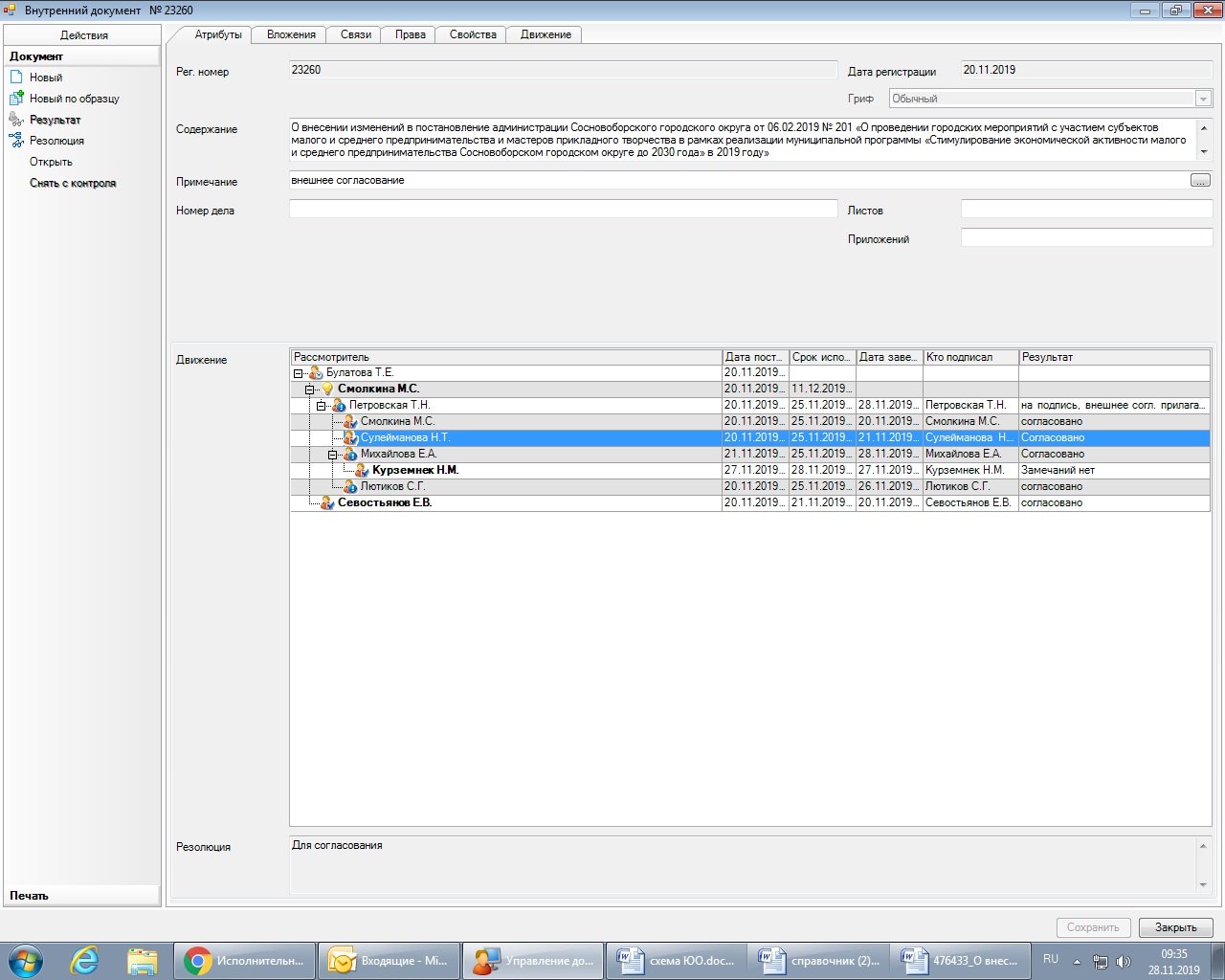 _______________ Ю.В. Ларионова22.11.2019Рассылка:Общий отдел, ОЭР,ОРКиТ, СМФПП, МАУК «ГТЦ «Арт-Карусель»»